Data Collection Flow OutlineAbbreviations:   CASE – Autism Spectrum Disorder - Case Group, DD – Developmental Delay or Disability POP - Randomly sampled population Comparison GroupThe following study flow charts will be included in the Enrollment Packets sent to the mothers of children in the ASD, DD, and POP workflows as determined during the Invitation CallAll study participants will be assigned to one of three workflows that will determine the data collection study protocol:ASD workflow (also known as POSSIBLE ASD workflow):  All children who are identified from data sources as having a previous ASD diagnosis and/or autism special education eligibility; All children identified as having a previous ASD diagnosis during the invitation call (including children originally ascertained from lists of potential DD or POP participants); All children who screen “positive” on the SCQ screen – defined as SCQ score =>11 (including children originally ascertained from lists of potential DD or POP participants).  DD workflow:  children identified from sources as having one of the DD diagnoses or special education eligibilities included in the “broad net” list who:Do NOT have a positive ASD screen: SCQ score <11; andDo NOT have a maternal report of a previous ASD diagnosis.POP workflow:  children randomly sampled from birth records who: Do NOT have a positive ASD screen: SCQ score <11; andDo NOT have a maternal report of a previous ASD diagnosis.All families will be sent the study flow charts at two different points in the study:Enrollment Packet (mailed after the Invitation Call and in advance of the Maternal Interview)Forms Packet (mailed after the Maternal Interview).Different sections of the form will be highlighted in the two mailings to indicate to the participant what study step she is currently completing and what the next step will be.Different sites may use slight variations of this form.  For example, these forms have been developed to include the possibility of a home visit in addition to a visit at the study site clinical location.  Not all sites will offer home visits and the study flow chart verbiage will be adjusted accordingly.
ASD Workflow Study Flow Chart (first mailing)What Study Step Are You At? Keep this sheet handy. It outlines the steps in SEED and you can fill in your appointment times.Each step builds on each other and is voluntary. 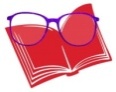 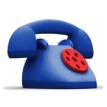 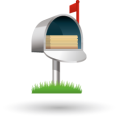 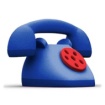 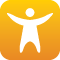 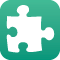 POP Workflow Study Flow Chart (first mailing)What Study Step Are You At? Keep this sheet handy. It outlines the steps in SEED and you can fill in your appointment times.Each step builds on each other and is voluntary. DD Workflow Study Flow Chart (first mailing)What Study Step Are You At? Keep this sheet handy. It outlines the steps in SEED and you can fill in your appointment times.Each step builds on each other and is voluntary. GROUP: ASDGROUP: ASDGROUP: ASDGROUP: ASDData Collection Step*Time to CompleteTime Incentives1Invitation Letter2Screening and Invitation Phone Call (with the SCQ)30 min.3.Enrollment Packet (includes incentive for the eligibility screening)$104.Follow Up Phone Call 1 (includes completing Pregnancy Reference Form)15 min$205.Maternal Interview Call60 min$456.Clinic Visit Preparation, Medical History and Child Development Forms Packet95 min$507.Follow Up Phone Call 2 (includes answering questions, help with self-administered forms as needed, and preparation for clinic visit)  20 min11.Clinic/Home Visit330 min$200TOTAL9 hours, 10 minutes $325*refer to study flow diagram for details*refer to study flow diagram for details*refer to study flow diagram for details*refer to study flow diagram for detailsGROUP: POPGROUP: POPGROUP: POPGROUP: POPData Collection Step*Time to CompleteTime Incentives1Invitation Letter2Screening and Invitation Phone Call (with the SCQ)30 min.3.Enrollment Packet (includes incentive for the eligibility screening)$104.Follow Up Phone Call 1(includes completing the Pregnancy Reference Form) 15 min$205.Maternal Interview Call60 min$456.Clinic Visit Preparation, Medical History and Child Development Forms Packet 95 min$507.Follow Up Phone Call 2 (includes answering questions, help with self-administered forms as needed, and preparation for clinic visit)20 min11.Clinic/Home Visit110 min$75TOTAL5 hours, 30 minutes$200*refer to study flow diagram*refer to study flow diagram*refer to study flow diagram*refer to study flow diagramGROUP: DDGROUP: DDGROUP: DDGROUP: DDData Collection Step*Time to CompleteTime Incentives1Invitation Letter2Screening and Invitation Phone Call (with the SCQ)30 min.3.Enrollment Packet (includes incentive for the eligibility screening)$104.Follow Up Phone Call 1 (includes completing the Pregnancy Reference Form) 15 min$205.Maternal Interview Call60 min$456.Medical History Forms Packet (4 forms only) 60 min$50TOTAL2 hours, 45 minutes$125*refer to Appendix H. for detailed study flow diagram*refer to Appendix H. for detailed study flow diagram*refer to Appendix H. for detailed study flow diagram*refer to Appendix H. for detailed study flow diagram